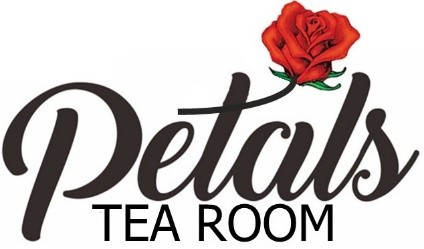 SavouriesSandwiches/Rolls/Wraps:Ham, Cheese& Pickle, Cream cheese & cucumber, Egg Mayo                                                                                                                   £4.50Chicken & bacon Mayo, Tuna Mayo                                                 £5.50                                    ____________Sausage Rolls £5.25 *Individual Quiches * (see our daily board for fillings) £5.25(*Served warm with side of Home-made coleslaw and cherry tomatoes)Hot foodJacket Potato with 1 filling:Choose from Cheese, Beans, Coleslaw                                              £6.95Choose from : Chicken & Bacon Mayo, Tuna Mayo,                      £7.50Extra toppings                                                                                         £1.25Soup of the day                                                                                      £5.00With Bread                                                                                              £6.50With Cheese scone                                                                                £7.50With Sandwich (Choose from above)                                        £9.50/£10.50All subject to availabilitySaladCheese salad, Ham Salad                                                                    £8.50Chicken Mayo                                                                                        £9.50SundriesScone, Plain, Fruit or Cheese                                                              £2.75Toast & Jam                                                                                            £1.50Toasted Teacake, Crumpets (2)                                                          £2.00Jam .50p  Cream .50p       Scoop of ice cream                                  £1.00Party BookingsPetals Tea room are happy to host your celebration.Whether it be a Birthday, Anniversary, Hen party or Baby shower etc.Please feel free to ask us for details .You can contact us on:Tel: 01485 297250Email: petalstearoom@gmail.comPetals High TeaEnglish Rose“A classic Tea”Price Per person £25A selection of delicious filled finger sandwiches2 freshly baked scones with preserve and clotted creamA selection of dainty home-made cakes.The RosehipA savoury High TeaPrice per person £25A selection of delicious filled finger sandwiches2 freshly baked cheese scones with cream cheese and Home-made Chilli JamA delicious selection of savoury bites.Both come with your choice of a pot of tea or cup of coffee, with a refill.The CandytuftHigh tea for our younger visitorsSuitable for children under 10 years.A selection of dainty sandwiches, with a variety of sweet treats and fruit, served with a soft drink£7.50 per person_______________________________________________________Tea £3.20 Per personPetals Tearoom Blend (Ceylon Orange Pekoe)Malty, comforting, with a bright flavourEnglish Breakfast Tea (Formosa Oolong)Full bodied, Smooth, Warm roasted flavourAssam TippyRich, Dark, Full bodied Malty flavourEarl GreyFragrant with Bergamot Essential oilGreen TeaLight, fresh, Full of antioxidants, Low Caffeine.Mixed Berry TeaRich and fruityChamomile TeaEarthy, Sweet, Floral with fruity undertones, Caffeine freePeppermintCaffeine free, Rich in vitamins and mineralsLapsang souchongRich, Smokey flavour, AstringentDecaffeinated House BlendA selection of our teas are available for sale_____________________________________________CoffeeOur coffee is a Rich Mocha blendFilter coffee £2.80Flat White £3.10Americano £3.00Espresso (Single shot) £2.00Double Espresso £3.00Latte £3.10Cappuccino Reg £3.10 Lg £3.40Mochaccino £3.20Cafetiere for 1 £3.10Milk alternativesOat, Soya, AlmondMarimba Luxury Hot Chocolate MeltDark, Milk, Ruby £3.65Hot Chocolate Royale £4.50(with whipped cream and marshmallows)Flavoured syrups for Coffee or Hot Chocolate    50p Vanilla, Cinnamon, Salted caramel, CherryOur Ground Coffee and Decaf coffee or beans and Hot Chocolate are available for saleThe Primrose Cream TeaA Freshly baked fruit scone, served with Jam, Clotted cream and a pot of tea or cup of coffee£7.00The Hollyhock Cream TeaA Freshly baked cheese scone, served with cream cheese, Chilli jam and a pot of tea or cup of coffee£7.00The Forget-Me-Not “A Lighter Bite”A selection of delicious filled sandwiches and a slice of oneOf our delicious home-made cakes£11.50Prefer a more savoury snack?Exchange your cake for one of our sausage rolls or individual quiches£12.50Served with your choice of tea, coffee or cold drink.The Cake CounterA slice of cake £3.50Fresh Cream cake £4.50